              Year 11 Extra Curricular Activities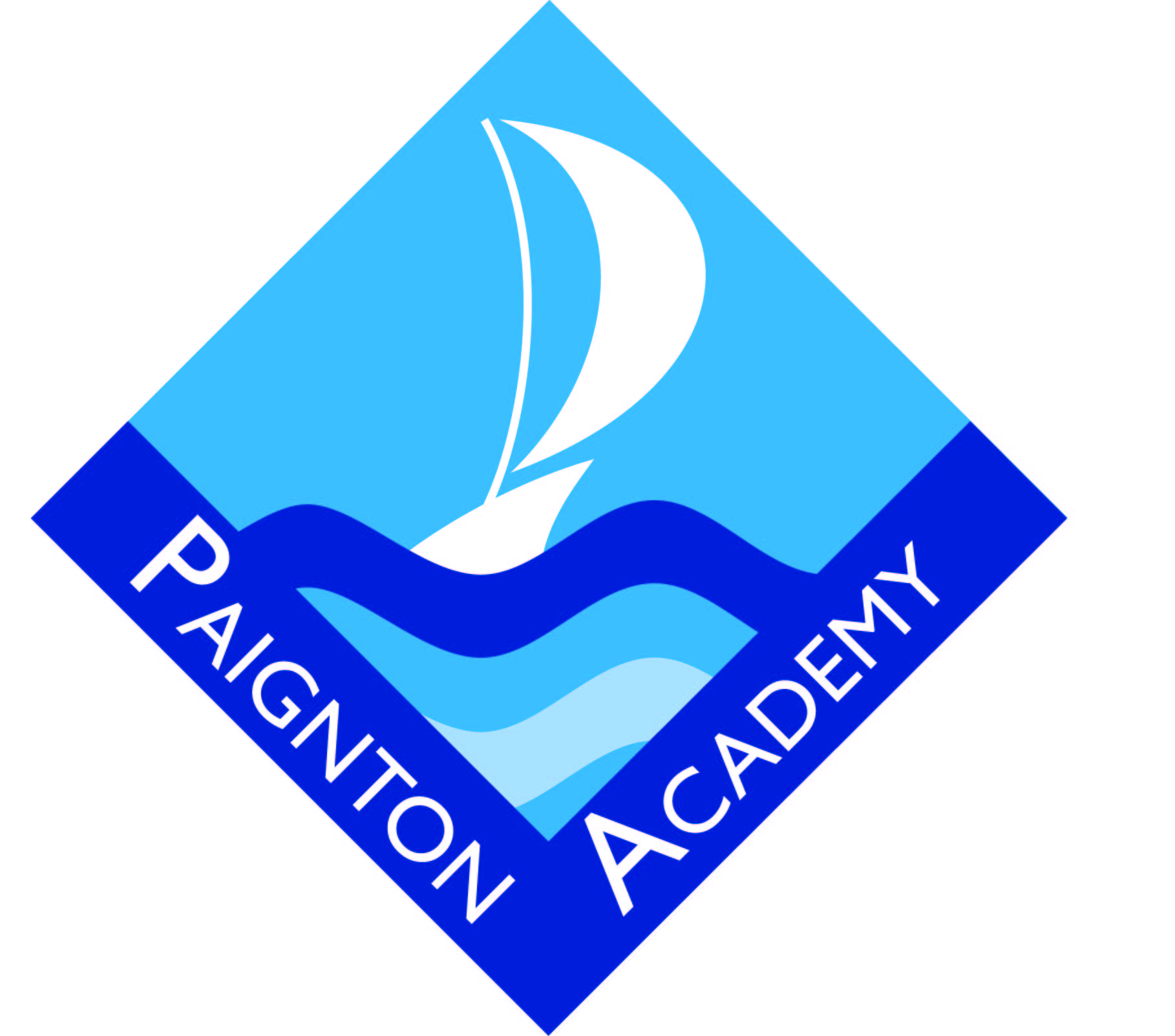 !! EVERYONE WELCOME !!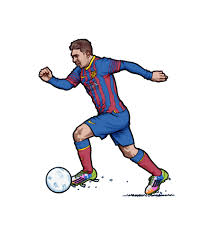 Lunchtime clubs run from 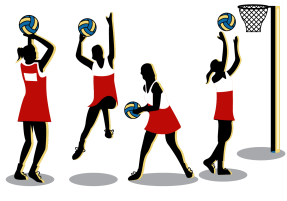 1:15-1.45pmAfter school activities run from 3-4pmHub Club – Activities in the HUB – PLEASE WEAR TRAINERSAstroturf – free play - MUST WEAR SHINPADS AND TRAINERS OR FOOTBALL BOOTS WITH ROUND MOULDED STUDS (NO METAL STUDS/BLADES)ActivityWhenWhereMONDAYMONDAYMONDAYBasketballLunchSports HallFitness SuiteLunch & After SchoolFitness SuiteDance SupportLunchDance StudioTUESDAYTUESDAYTUESDAYKS4 Dance Support/RehearsalBreak-timeDrama StudioBasketballLunchSports HallFitness SuiteLunch & After SchoolFitness SuiteBadmintonAfter SchoolWRC HUBSelect Rowing ClubAfter SchoolFitness SuiteGirls TrampoliningAfter SchoolSports HallDofE Catch UpAfter SchoolB35WEDNESDAYWEDNESDAYWEDNESDAYKS4 Dance Support/RehearsalBreak-timeDance StudioFitness SuiteLunch & After SchoolFitness SuiteAll Years Netball ClubAfter SchoolWRC HUBTHURSDAYTHURSDAYTHURSDAYDance SupportBreakfast ClubDance StudioFitness SuiteLunch & After SchoolFitness SuiteBasketballLunchSports HallFRIDAYFRIDAYFRIDAYStrength & ConditioningLunchFitness Suite5 A Side FootballLunchSports Hall